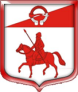 Администрация муниципального образованияСтаропольское сельское поселениеСланцевского муниципального района Ленинградской областиП О С Т А Н О В Л Е Н И Е29.10.2020                             					            	       № 126 -п  	Руководствуясь Федеральным законом от 06.10.2003 № 131-ФЗ «Об общих принципах организации местного самоуправления в Российской Федерации, Уставом Старопольского сельского поселения, во исполнение пункта 2 Перечня поручений Президента РФ по итогам заседания Совета по развитию физической культуры и спорта (утвержден Президентом РФ 22.11.2019 № Пр-2397), в целях создания благоприятных условий для занятий населения Старопольского сельского поселения физической культурой и спортом, Администрация Старопольского сельского поселения постановляет:Утвердить Порядок использования населением объектов спорта, находящихся в ведении муниципального образования Старопольское сельское поселение, согласно приложению.Утвердить реестр спортивных объектов спорта (спортивных сооружений), находящихся в ведении муниципального образования  Старопольское сельское поселение. Контроль за исполнением настоящего постановления оставляю за собой.Глава администрации муниципального образования				           В.О.ОвлаховскийПриложениек постановлению Администрации Старопольского сельского поселения от 29.10.2020   № 126 -ППорядок использования населением объектов спорта, находящихся на территории  Старопольского сельского поселенияОбщие положения1.1. Настоящий Порядок использования населением объектов спорта, находящихся в ведении муниципального образования Старопольское сельское поселение, разработан в целях создания условий для массовых занятий физической культурой и спортом на территории муниципального образования (далее - Порядок) и определяет условия использования населением (далее – пользователь) объектов   спорта, находящихся в ведении муниципального образования Старопольское сельское поселение (далее – объекты спорта), пользование спортивным оборудованием.1.2. В настоящем Порядке применяются следующие термины с соответствующими определениями:1) объекты спорта - объекты недвижимого имущества или комплексы недвижимого имущества, специально предназначенные для проведения физкультурных мероприятий и (или) спортивных мероприятий, в том числе спортивные сооружения;2) физкультурно-оздоровительные и спортивные сооружения - сооружения, оборудованные площадки и помещения, оснащенные специальными техническими средствами и предназначенные для физкультурно-оздоровительных, спортивных услуг, спортивно-зрелищных мероприятий, а также для организации физкультурно-оздоровительного и спортивного досуга;3) потребитель - гражданин (организация), имеющий намерение заняться (занимающийся) физическими упражнениями и спортом для поддержания и укрепления здоровья, профилактики заболеваний, поддержания высокой работоспособности, а также принять участие в различных видах активного отдыха и проведения досуга при посещении спортивно-зрелищных, культурно-массовых и развлекательно-игровых мероприятиях;4) обслуживающий персонал - лица, занимающиеся физкультурно-оздоровительной и спортивно-педагогической работой и имеющие установленную законодательством спортивную и профессиональную квалификацию.5) спортивное оборудование - приборы, аппараты, устройства, которыми оборудуют места проведения соревнований и тренировочных занятий;6) спортивное снаряжение и инвентарь - комплект предметов, приспособлений, необходимый для обеспечения процесса обслуживания потребителей.1.3. Администрация Старопольского сельского поселения утверждает реестр спортивных объектов, находящихся в ведении муниципального образования, на которых имеется возможность для потребителя заниматься физической культурой и спортом (далее – реестр) по форме согласно приложению к настоящему Порядку.1.4. Предоставление спортивных сооружений (объектов) потребителю включает в себя:- использование физкультурно-оздоровительных и спортивных сооружений, оборудованных для проведения соответствующих занятий (физкультурно-оздоровительных упражнений, спортивных тренировок) по выбранному виду услуг и соревнований;- использование объектов для оздоровительного отдыха;- пользование спортивным оборудованием (тренажерами, снарядами, инвентарем);- создание условий для восстановления сил и здоровья, а также для активного отдыха, проведения досуга;- создание повышенного уровня комфортности в сочетании с организацией досуга.На объекты спорта имеется свободный доступ для всех желающих. Дети до семи лет должны находиться на объектах спорта под присмотром родителей, воспитателей или иных сопровождающих лиц.Обслуживание  спортивных сооружений производится в соответствии с правилами техники безопасности, пожарной безопасности и санитарно-гигиеническими нормами и правилами, работниками администрации Старопольского сельского поселения или по договору с подрядной организацией или физическим лицом.Порядок и реестр размещаются на официальном сайте администрации Старопольского сельского поселения.Правила пользования и поведения на объекте спорта2.1. Потребитель имеет право пользоваться спортивными сооружениями в соответствии  с их направлением и правилами эксплуатации в удобное для него время, за исключением объектов спорта расположенных непосредственно в здании Дома культуры, использовать которые возможно в соответствии с режимом работы учреждений.2.2. Потребитель объектами  спорта обязан: - перед использованием спортивного оборудования убедится в его безопасности и отсутствии посторонних предметов;- бережно относиться к спортивному оборудованию, спортивному снаряжению и инвентарю; - соблюдать правила техники безопасности, пожарной безопасности и санитарно-гигиенических правил и норм.2.3. На объекте спорта запрещается:- мусорить, курить, распивать спиртные напитки;- выгуливать домашних животных;- использовать спортивное оборудование и снаряжение (инвентарь) не по назначению.Приложение 2Постановлению администрации Старопольского сельского поселения №  129-п от 29.10.2020Реестробъектов спорта (спортивных сооружений),находящихся в ведении муниципального образования Старопольское сельское поселениеОб утверждении Порядка использования населением объектов спорта, находящихся в ведении муниципального образования Старопольское сельское поселение №п/пНаименование объекта спорта, месторасположение (адрес), год ввода объекта в эксплуатациюХарактеристика объекта Характеристика объекта Оснащенностьспортивным инвентарем и оборудованием№п/пНаименование объекта спорта, месторасположение (адрес), год ввода объекта в эксплуатациюразмерSОснащенностьспортивным инвентарем и оборудованием1Поле для игры в мини-футбол в Парке семейного отдыха в д.Овсище14,5х 27391,5Футбольные ворота, баскетбольные кольца, волейбольная сетка (устанавливается по желанию)2Уличная тренажерная площадка в Парке семейного отдыха в д.Овсище19 х 14255 5 тренажеров,2 спортивных комплекса (турники, шведская стенка)3Площадка с тренажерами д.Овсище около МКД № 310 х 101006 уличных тренажеров4Спортивная площадка д.Старополье  у МКД № 59х981комплекс из 7-и турников, скамьи для пресса, шведской стенки, брусьев, турника для отжимания и гимнастических колец5Уличная тренажерная площадка д.Старополье  у МКД № 59х9815 уличных тренажеров6Спортивный зал в ДК д.Старополье д.1018х9148,6Оборудован спортивными тренажерами, оборудованием для игр в подвижные виды спорта7Спортивный зал в ДК д.Овсище д.1023,52 х 11,40268,1Оборудован спортивными тренажерами, оборудованием для игр в подвижные виды спорта